2017-2018 окуу жылынын 30-августунда Конушбаев Кадырбек атындагы Суусамыр орто мектебинде өтүлгөн №1 педагогикалык кеңешменин пратаколунан көчүрмө.  Катышты : 34                               Себептүү :  3                           Себепсиз : -                                                                                  Күн тартибинде :1.1      2017-2018-окуу жылы, мектепте билим берүү сапатын камсыздоо           саясатынын негизинде билим беруу мекемесинин миссиясын жаңылап кабыл алуу.Окуу бөлумунун башчысы Токоева Айгүль Джеңишбековна Билим берүү сапатын камсыздоо  саясатын жүргүзүү жана Билим берүү мекемесинин так иштелип чыккан миссиясынын :  “ Окуучулардын жана мугалимдердин потенциалдуу мүмкүнчүлүктөрүн өнүктүрүү жана өз алдынчалуулуктарын ишке ашырууга мейкиндиктерди ачуу” негизинде 2017-1018-окуу жылынан 2021-2022-окуу жылына чейин өнүгүүнүн стратегиялык планы эки максат менен жүргүзүүлөрүн баса белгиледи жана 1- стратегиялык максат : - “Индивидуалдык өнүгүү үчүн жөндөмдөргө, кызыгууларга жана билим алуу мүмүнчүлуктөргө ылайык шарттарды түзүү”.2- сратегиялык максат :    -“Жалпы адамзатка таандык баалуулуктардын жетекчилигинде жашоо ишмердүүлүктөрүн жүргүзүү” экендиги тууралуу кеңири маалымат берди.Педагогикалык жамаат мектептин миссиясын жана сратегиялык максаттарды талкууга алып, бир добуштан кабыл алышты.                                                 Чечим :1. Билим берүү мекемесинин миссиясы : “ Окуучулардын жана мугалимдердин потенциалдуу мүмкүнчүлүктөрүн өнүктүрүү жана өз алдынчалуулуктарын ишке ашырууга, мейкиндиктерди ачуу” жана 2017-2018-окуу жылынан 2021-2022-окуу жылына чейин өнүгүүнүн сратегиялык планы эки максат менен жүргүзүлсүн.Педагогикалык кеңештин төрагасы:                                Кашкариев А.Б.Педагогикалык кеңештин катчысы:                                 Бакаева А.С.____________№ чыг_________________________№ кир_________________________№ чыг_________________________№ кир_____________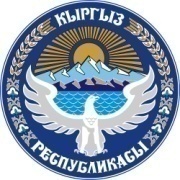 